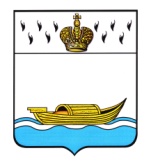         АДМИНИСТРАЦИЯ        Вышневолоцкого городского округа                                              Постановлениеот 11.02.2020.                                                                                                     № 69                                          г. Вышний ВолочекО проведении неотложныхмероприятий по безаварийномупропуску весеннего половодьяна территории Вышневолоцкого городского округа в 2020 годуВ целях своевременной и качественной подготовки органов управления, сил и средств Вышневолоцкого звена Тверской территориальной подсистемы единой государственной системы предупреждения и ликвидации чрезвычайных ситуаций (далее - ВЗ ТТП РСЧС) к действиям по предупреждению и ликвидации чрезвычайных ситуаций, связанных с прохождением весеннего половодья в 2020 году, недопущения людских и материальных потерь, Администрация Вышневолоцкого городского округа постановляет:1. Утвердить план мероприятий по смягчению рисков и реагированию на чрезвычайные ситуации в паводкоопасный период 2020 года на территории Вышневолоцкого городского округа (приложение 1).2. Утвердить состав оперативного штаба для руководства и принятия решений по вопросам обеспечения безопасности людей на водных объектах в муниципальном образовании Вышневолоцкий городской округ     (приложение 2). 3. Комиссии по предупреждению и ликвидации чрезвычайных ситуаций и обеспечению пожарной безопасности Вышневолоцкого городского округа (далее – КЧС и ОПБ Вышневолоцкого городского округа) обеспечить координацию деятельности органов управления и сил ВЗ ТТП РСЧС по пропуску половодья в 2020 году, контроль и управление проводимыми мероприятиями возложить на Управление ГОЧС администрации Вышневолоцкого городского округа (Адамович В.А.).3. Рекомендовать руководителям предприятий, организаций и учреждений Вышневолоцкого городского округа:3.1. обеспечить готовность и создание резерва сил и средств к выполнению противопаводковых мероприятий и аварийно-спасательных работ в зоне своей ответственности;3.2. не допустить попадания загрязняющих веществ вместе с паводковыми водами в водоемы и реки Вышневолоцкого городского округа. 4. Руководителю Управления жилищно-коммунального хозяйства, дорожной деятельности и благоустройства администрации Вышневолоцкого городского округа (Андреев С.П.):4.1. совместно с Управлением территориальной политики и социально-административного развития Администрации Вышневолоцкого городского округа (Рябкова Н.Ф.) при необходимости заключить договора с предприятиями и организациями, независимо от форм собственности, на поставку транспорта и спецтехники для выполнения противопаводковых мероприятий.  Расчеты за использование техники производить из резервного фонда Администрации Вышневолоцкого городского округа на ликвидацию чрезвычайных ситуаций.4.2. совместно с Управлением ГОЧС администрации Вышневолоцкого городского округа, организовать разработку плана снабжения продовольствием населения, проживающего в районах, подъезды к которым могут быть невозможны в период половодья;4.3. принять меры по укреплению мостов, являющимися собственностью муниципального образования Вышневолоцкий городской округ. Установить постоянный контроль за их состоянием;4.4. установить особый контроль за зонами, где предполагается высокий уровень паводковых вод, своевременно информировать об этом Управление ГОЧС администрации Вышневолоцкого городского округа, руководителей предприятий, организаций, учреждений и население Вышневолоцкого городского округа;4.5. обеспечить подготовку ливневой канализации, расчистку существующих дорожных водоотводных сооружений и увеличение их пропускной способности.5. Эвакуационной комиссии Вышневолоцкого городского округа (Морозов Д.Г.) организовать подбор и предварительную подготовку мест по размещению населения при временном отселении, а также размещению скота, техники и материальных ценностей, в случае необходимости.6.Рекомендовать заместителю директора Тверского РГС начальнику Вышневолоцкого гидроузла Тверского района ГТС - филиала ФГУП «Канал им. Москвы» (Галюта В.Е.):6.1. в срок до 12.03.2020 года организовать выполнение плановых мероприятий по укреплению дамб и гидротехнических сооружений на территории Вышневолоцкого городского округа, осуществлять постоянный контроль за их состоянием;6.2. с 16.03.2020 года обеспечить ежедневное информирование оперативного дежурного МКУ «Единая дежурно – диспетчерская служба Вышневолоцкого городского округа» по динамике изменения уровня воды в Вышневолоцком водохранилище. 7. Предложить районной метеостанции (Бывалина О.В.) осуществлять постоянное информирование Управление ГОЧС администрации Вышневолоцкого городского округа (через оперативного дежурного МКУ «Единая дежурно – диспетчерская служба Вышневолоцкого городского округа», тел. 5-10-41, 5-10-10) о метеорологической обстановке и прогнозе её развития на территории Вышневолоцкого городского округа в предпаводковый и паводковый периоды.8. Финансовому управлению администрации Вышневолоцкого городского округа (Верховская Л.В.), в целях повышения оперативности проведения неотложных мероприятий по ликвидации чрезвычайных ситуаций, вызванных весенним половодьем, до 15.03.2020 создать оперативный резерв финансовых средств в сумме 100 тысяч рублей за счет средств бюджета, предусмотренных на расходы, связанные с предупреждением и ликвидацией последствий чрезвычайных ситуаций и стихийных бедствий природного и техногенного характера. Оперативный резерв использовать в крайних, не терпящих отлагательства случаях, по решению комиссии КЧС и ОПБ Вышневолоцкого городского округа.8. Контроль за выполнением настоящего постановления возложить на заместителя Главы Администрации Вышневолоцкого городского округа Морозова Д.Г.6. Настоящее постановление вступает в силу со дня его подписания и подлежит официальному опубликованию в газете «Вышневолоцкая правда» и на официальном сайте Администрации Вышневолоцкого городского округа в информационно-телекомуникационной сети «Интернет».Глава Вышневолоцкого городского округа	           Н.П. РощинаПЛАНмероприятий по смягчению рисков и реагированию на чрезвычайные ситуации в паводкоопасный период 2020 года на территории Вышневолоцкого городского округаГлава Вышневолоцкого городского округа	           Н.П. РощинаСоставоперативного штаба для руководства и принятия решений по вопросам обеспечения безопасности людей на водных объектах вмуниципальном образовании Вышневолоцкий городской округНачальник оперативного штаба – заместитель главы Администрации Вышневолоцкого городского округа, заместитель председателя КЧС и ОПБ Вышневолоцкого городского округа Д.Г. Морозов. Заместитель начальника штаба:- руководитель Управления по делам гражданской обороны и чрезвычайным ситуациям администрации Вышневолоцкого городского округа В.А. Адамович. Члены оперативного штаба:- руководитель Финансового управления Администрации Вышневолоцкого городского округа Л.В. Верховская; - руководитель Управления жилищно-коммунального хозяйства, дорожной деятельности и благоустройства Администрации Вышневолоцкого городского округа С.П. Андреев;- руководитель МКУ «ЕДДС Вышневолоцкого городского округа» И.А. Смирнова;- руководитель Вышневолоцкого инспекторского отделения ФКУ «Центр ГИМС МЧС России по Тверской области» А.Г. Иванов (по согласованию);- начальник 9 пожарно-спасательной части (ПСЧ-9) «3 пожарно-спасательного отряда федеральной противопожарной службы Государственной противопожарной службы (ПСО ФПС ГПС) Главного управления МЧС России по Тверской области» М.А. Арсеньев (по согласованию);- начальник МО МВД России «Вышневолоцкий» УМВД России по Тверской области Д.А. Дущак (по согласованию);- Заместитель начальника Тверского РГС – начальник Вышневолоцкого гидроузла Тверского района гидротехнических сооружений ФГБУ «Канал им. Москвы» В.Е. Галюта (по согласованию).Глава Вышневолоцкого городского округа	                            Н.П. РощинаПриложение 1к постановлению Администрации Вышневолоцкого городского округа от 11.02.2020 № 69№п/пПеречень мероприятийСрок исполненияИсполнителиОтм. о выполн1.Подготовка и издание нормативно-правового акта (постановление) Главы Вышневолоцкого городского округа «О проведении неотложных мероприятий по безаварийному пропуску весеннего половодья на территории Вышневолоцкого городского округа в 2020 году»до20.02.2020Управление ГОЧС администрации Вышневолоцкого городского округа2.Проведение заседаний КЧС и ОПБ Вышневолоцкого городского округа по вопросам профилактики травматизма и предупреждения гибели людей на водных объектах в паводкоопасный периодВ течение паводкоопасного периодаУправление ГОЧС администрации Вышневолоцкого городского округа, члены КЧС и ОПБ округа3.Проведение корректировки плана действий по предупреждению и ликвидации чрезвычайных ситуаций до 01.03.2020Управление ГОЧС администрации Вышневолоцкого городского округа, члены КЧС и ОПБ округа4.Организация выполнения плановых мероприятий по укреплению дамб и гидротехнических сооружений Вышневолоцкого гидроузладо12.03.2020Вышневолоцкий гидроузел Тверского района ГТС - филиал ФГУП «Канал им. Москвы»5.Разработка плана снабжения продовольствием населения, проживающего в районах, подъезды к которым могут быть невозможны в период половодьядо15.03.2020Управление территориальной политики и социально-административного развития Администрации Вышневолоцкого городского округа6.Организация подбора и предварительная подготовка мест по размещению населения при временном отселении, а также размещению скота, техники и материальных ценностей (в случае необходимости)до30.03.2020Эвакуационная комиссия Вышневолоцкого городского округа7.Подготовка сведений о наличии инженерной техники, привлекаемой для ведения аварийных работдо15.03.2020Управление жилищно-коммунального хозяйства, дорожной деятельности и благоустройства администрации Вышневолоцкого городского округа, Управление ГОЧС администрации Вышневолоцкого городского округа, Вышневолоцкий гидроузел Тверского района ГТС - филиал ФГУП «Канал им. Москвы»8.Взятие на учет всех имеющихся в распоряжении предприятий и организаций Вышневолоцкого городского округа технически исправных водооткачивающих и плавательных средств, спецтехники, определение порядка ее применениядо20.03.2020Управление жилищно-коммунального хозяйства, дорожной деятельности и благоустройства администрации Вышневолоцкого городского округа, Управление ГОЧС администрации Вышневолоцкого городского округа9.Разработка рекомендаций предприятиям, УК (УО) ЖКХ по проведению профилактических мероприятий в местах, находящихся под угрозой подтопления, организовать неотложные работы до начала весеннего половодья до25.03.2020Управление жилищно-коммунального хозяйства, дорожной деятельности и благоустройства администрации Вышневолоцкого городского округа10.Проверка территорий, прилегающих к водоемам, на предмет правильности хранения ГСМ или других загрязняющих веществ и недопущения их попадания вместе с паводковыми водами в водоемы и реки городадо20.03.2020Руководители организаций и предприятий Вышневолоцкого городского округа, Управление жилищно-коммунального хозяйства, дорожной деятельности и благоустройства администрации Вышневолоцкого городского округа11.Уточнение порядка и расчет выделяемых сил для оказания медицинской помощи населению в возможных зонах подтоплениядо15.03.2020Медицинская служба Вышневолоцкого городского округа (Вышневолоцкая ЦРБ)12.Ежедневное производство замеров уровня подъема воды в Вышневолоцком водохранилище и реках, информирование Управления ГОЧС администрации Вышневолоцкого городского округа через оперативного дежурного МКУ «ЕДДС Вышневолоцкого городского округа»с15.03.2020Вышневолоцкий гидроузел Тверского района ГТС - филиал ФГУП «Канал им. Москвы»13.Определение порядка информирования и оповещения организаций, учреждений и населения об обстановке и порядке действий с использованием всех имеющихся технических средствдо 15.03.2020Управление ГОЧС администрации Вышневолоцкого городского округа, Вышневолоцкий гидроузел Тверского района ГТС - филиал ФГУП «Канал им. Москвы»14.Обеспечение очистки водоотводящих канав, ливневой канализации, на прилегающих территориях предприятий, организаций, учреждений и частного сектора Вышневолоцкого городского округадо начала паводкаРуководителипредприятий иорганизаций Вышневолоцкого городского округа, МБУ «Благоустройство», уличкомы (по наличию)15.Заключение договоров на привлечение транспорта и спецтехники предприятий и организаций Вышневолоцкого городского округа для выполнения противопаводковых мероприятийдо20.03.2020Управление жилищно-коммунального хозяйства, дорожной деятельности и благоустройства администрации Вышневолоцкого городского округа16.Подготовка резерва передвижных насосов для откачки поверхностных воддоначалапаводкаОрганизации УК ЖКХ, МБУ «Благоустройство»17.Организация мониторинга зон подтопления и сбор информации о негативных последствиях весеннего половодья и о причиненном ущербев периодпаводкаМКУ «ЕДДС Вышневолоцкого городского округа», Управление ГОЧС администрации Вышневолоцкого городского округа  18.Проведение в школьных образовательных учреждениях Вышневолоцкого городского округа «Дней безопасности» с привлечением сотрудников ГИМСв период паводкаВышневолоцкое инспекторское отделение ФКУ «Центр ГИМС МЧС России по Тверской области»19.Организация выступления членов КЧС и ОПБ Вышневолоцкого городского округа в средствах массовой информации с разъяснением порядка поведения и действий населения в случае наводнения (подтопления)в период паводкаПредседатель КЧС и ОПБ Вышневолоцкого городского округа20.Организация работы по информированию граждан о необходимости страхования личного имуществодо20.05.2020Управление жилищно-коммунального хозяйства, дорожной деятельности и благоустройства администрации Вышневолоцкого городского округаПриложение 2к постановлению Администрации Вышневолоцкого городского округаот 11.02.2020 № 69